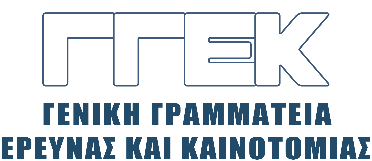 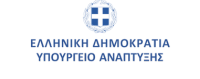 ΔΕΛΤΙΟ ΤΥΠΟΥ                                                                                                  07.06.2024Συμμετοχή του Γενικού Γραμματέα Έρευνας και Καινοτομίας,κ. Αθανάσιου Κυριαζήστο 9o ετήσιο συνέδριο της ITS Hellas“Intelligent transport Systems in Greece:Εxplore. Innovate. Transform”Ξενοδοχείο Royal Olympic, 5 Ιουνίου 2024Την Τετάρτη, 5 Ιουνίου 2024, ο Γενικός Γραμματέας Έρευνας και Καινοτομίας, κ. Αθανάσιος Κυριαζής συμμετείχε στο 9o ετήσιο συνέδριο της ITS Hellas με τίτλο “Intelligent transport Systems in Greece: Εxplore. Innovate. Transform”, το οποίο διεξήχθη στο Ξενοδοχείο Royal Olympic. Στον χαιρετισμό του, μεταξύ άλλων, ο κ. Κυριαζής ανέφερε ότι η έρευνα και η καινοτομία διαδραματίζουν αδιαμφισβήτητα ουσιαστικό ρόλο στη δημιουργία έξυπνης και βιώσιμης ανάπτυξης και θέσεων εργασίας. Στη συνέχεια, επεσήμανε ότι η εξέλιξη των τεχνολογιών της 4ης Βιομηχανικής Επανάστασης προκαλεί αλλαγές που αφορούν και στον τρόπο μετακίνησης ανθρώπων και αγαθών, στα μοντέλα παραγωγής και διαχείρισης που φυσικά είναι τεράστιες, έχουν στο επίκεντρο την τεχνολογία και υπόσχονται βιωσιμότητα σε όλα τα επίπεδα, προς όφελος του πολίτη και του περιβάλλοντος. Ταυτόχρονα, η μετάβαση αυτή γεννά τεράστια οφέλη για την οικονομία και την καινοτομία.  Ειδικότερα, παρατήρησε ότι η ανάπτυξη των πόλεων στον 21ο αιώνα θα καθοδηγείται από τις δεξιότητες και τις γνώσεις ενός ιδιαίτερα μορφωμένου και καινοτόμου εργατικού δυναμικού και από την ικανότητα των πολιτών και της οικονομίας της πόλης να απορροφήσει, να εμπορευτεί και να επεκτείνει την καινοτομία. Τόνισε ότι οι πόλεις που θέλουν να ευδοκιμήσουν θα πρέπει να προγραμματίζουν, να επενδύουν και να εργάζονται για τη βελτίωση των βασικών συστημάτων τους έχοντας ως βασικό στόχο τους την μετατροπή τους σε «ευφυείς».Ο κ. Κυριαζής επεσήμανε, επίσης, ότι στο πλαίσιο αυτό αναδείχθηκε σχετικά πρόσφατα και στον τομέα των μεταφορών η ανάγκη επένδυσης στην έρευνα για την ανάπτυξη ευφυών συστημάτων. Τα συστήματα αυτά συνεισφέρουν σημαντικά, τόσο ποιοτικά όσο και ποσοτικά, στην αναβάθμιση της μετακίνησης και των μεταφορών. Η εφαρμογή τους αφορά μια σειρά από τομείς, όπως η κεντρική διοίκηση, η τοπική αυτοδιοίκηση, οι φορείς διαχείρισης υποδομών, στόλων, εκτέλεσης μεταφορικού έργου, η βιομηχανία και το εμπόριο κ.λπ.Παρατήρησε δε ότι ιδιαίτερη σημασία πρέπει να δοθεί στην έξυπνη κινητικότητα, η οποία ενσωματώνει τα ολοκληρωμένα συστήματα μεταφορών υποστηριζόμενα από ΤΠΕ και θέτει σε προτεραιότητα φιλικές προς το περιβάλλον και συχνά μη μηχανοκίνητες επιλογές. Τέλος, ο κ. Κυριαζής τόνισε ότι ο όλος σχεδιασμός και η εφαρμογή της νέας  Στρατηγικής Έρευνας και Καινοτομίας θα υποστηρίζει τις αναπτυξιακές κατευθύνσεις της χώρας και θα στοχεύει σε αξιοποιήσιμα αποτελέσματα προς όφελος της κοινωνίας και των πολιτών.